教會名稱:  ____________________________請在此加上教會標誌安全教會關注表填寫完畢的表格應交給您的安全教會小組成員，該成員應遵循應對兒童保護問題的程序。自完成之日起，該文檔應保存在上鎖的文件櫃中和/或以安全的電子格式保存至少45年請不要與安全教會團隊或您的事工團隊負責人以外的其他人討論您的顧慮。 如果您當前就遇到危險，請立刻聯絡警方.填寫表格人的資料(受害人，引起關注的人或安全教會團隊)填寫表格人的資料(受害人，引起關注的人或安全教會團隊)姓名:姓名:職責:職責:與受害者和/或據稱造成傷害的人的關係:與受害者和/或據稱造成傷害的人的關係:地址:  地址:  電郵:電郵:電話號碼:電話號碼:受害者的詳細資料（如果適用）受害者的詳細資料（如果適用）姓名:姓名:出生日期:                                                    年齡:性別:地址：地址：父母/監護人姓名和聯絡電話:父母/監護人姓名和聯絡電話:被指控的人的詳細資料（如果適用）被指控的人的詳細資料（如果適用）姓名:  姓名:  出生日期（如果已知）或/近似年齡：出生日期（如果已知）或/近似年齡：地址:地址:電郵:電郵:電話號碼:電話號碼:被指控時的職位/銜頭（如果有）被指控時的職位/銜頭（如果有）該人是否知道指控的存在？是/否該人是否知道指控的存在？是/否指控的性質指控的性質指控的性質提供您所知關於指控的詳細信息-所指控的內容，指控事件發生的時間以及其他相關細節（如有必要，請使用其他紙張並附在此表格上） 此表單還有其他紙張嗎？是/否         頁數:提供您所知關於指控的詳細信息-所指控的內容，指控事件發生的時間以及其他相關細節（如有必要，請使用其他紙張並附在此表格上） 此表單還有其他紙張嗎？是/否         頁數:提供您所知關於指控的詳細信息-所指控的內容，指控事件發生的時間以及其他相關細節（如有必要，請使用其他紙張並附在此表格上） 此表單還有其他紙張嗎？是/否         頁數:見證人姓名和聯絡資料：是否附有見證人的書面陳述？是          否     如果是， 頁數(應從披露或發現問題的每個人那裡收到書面資料，但是，請勿在此階段開始調查)見證人姓名和聯絡資料：是否附有見證人的書面陳述？是          否     如果是， 頁數(應從披露或發現問題的每個人那裡收到書面資料，但是，請勿在此階段開始調查)見證人姓名和聯絡資料：是否附有見證人的書面陳述？是          否     如果是， 頁數(應從披露或發現問題的每個人那裡收到書面資料，但是，請勿在此階段開始調查)還有誰知道此指控?還有誰知道此指控?還有誰知道此指控?簽名(上報該顧慮登記的人):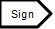 日期: 第二部分-安全教會小組完成以下信息第二部分-安全教會小組完成以下信息第二部分-安全教會小組完成以下信息在新南威爾士州，《強制性上報指南》是否完成？是/否如果是，請附上打印的報告在新南威爾士州，《強制性上報指南》是否完成？是/否如果是，請附上打印的報告在新南威爾士州，《強制性上報指南》是否完成？是/否如果是，請附上打印的報告其他涉及的政府機構或部門：其他涉及的政府機構或部門：其他涉及的政府機構或部門：事工部門規範熱線 1300 647 780                         日期時間:將此表格電郵發送至standards@nswactbaptists.org.au                                日期時間:事工部門規範熱線 1300 647 780                         日期時間:將此表格電郵發送至standards@nswactbaptists.org.au                                日期時間:事工部門規範熱線 1300 647 780                         日期時間:將此表格電郵發送至standards@nswactbaptists.org.au                                日期時間:安全教會成員將會向上報人員提供關於教會的處理和任何決定的反饋。 （包括複選框，日期和時間）：是/否安全教會成員將會向上報人員提供關於教會的處理和任何決定的反饋。 （包括複選框，日期和時間）：是/否安全教會成員將會向上報人員提供關於教會的處理和任何決定的反饋。 （包括複選框，日期和時間）：是/否安全教會成員簽名日期: 